МУ «ОДО Ачхой-Мартановского муниципального района»Муниципальное бюджетное дошкольное образовательное учреждение «ДЕТСКИЙ САД № 1 «СКАЗКА» С. АЧХОЙ-МАРТАН» АЧХОЙ-МАРТАНОВСКОГО МУНИЦИПАЛЬНОГО РАЙОНА(МБДОУ «Детский сад № 1 «Сказка» с. Ачхой-Мартан» Ачхой-Мартановского муниципального района)МУ «ТIехьа-Мартананмуниципальни кIоштан ШДО»ТIЕХЬА-МАРТАНАН МУНИЦИПАЛЬНИ КIОШТАН муниципальнибюджетнишколазхойнучреждени«ТIЕХЬА-МАРТАНАН ЮЬРТАН № 1 ЙОЛУ БЕРИЙН БЕШ «СКАЗКА»(ТIехьа-Мартананмуниципальни кIоштан МБШДУ «ТIехьа-Мартананюьртан № 1 йолуберийнбеш «Сказка»)Исх.9от   30. 09. 2020г.ОТЧЕТо проделанной работе по воспитательно-образовательной деятельности  за сентябрь 2020г.Отчёт подготовила старший воспитатель                                                             МБДОУ «Детский сад № 1 «Сказка» с. Ачхой-Мартан» Дубаева А.И.2020г.       В сентябре месяце МБДОУ «Детский сад №1 «Сказка» с. Ачхой-Мартан», в целях профилактики распространения COVID – 19,следовал рекомендациям Роспотребнадзора ЧР.	 29.08.2020г. в ДОУ был проведён субботник с применением дезинфицирующих средств, были вычищены все помещения ДОУ. Коллектив детского сада были ознакомлены с инструкцией по проведению дезинфекции помещений и обработки поверхностей. В каждой группе вывешены графики для помощников воспитателей по уборке и дезинфекции помещений. Помощниками воспитателей ежедневно  проводится, с применением дезинфицирующих средств, обработка игрушек, игрового и иного оборудования. 01.09.2020г. в  нашем  садике был организован пропускной режим. Приём детей начался соблюдением всех требований Роспотребнадзора! Родителей внутрь как раньше не пускали, на входе были списки, где надо было отмечаться и ставить подпись, после чего персонал забирал ребёнка в группу. Очередей не было. Стоять приходилось примерно по 5-7 минут. Скученности среди родителей не было. У всех родителей были маски и перчатки.Медсестра провела «утренний фильтр» -обход групп и пищеблока,следила  за соблюдением рекомендаций Роспотребнадзора в группах и помещениях ДОУ. 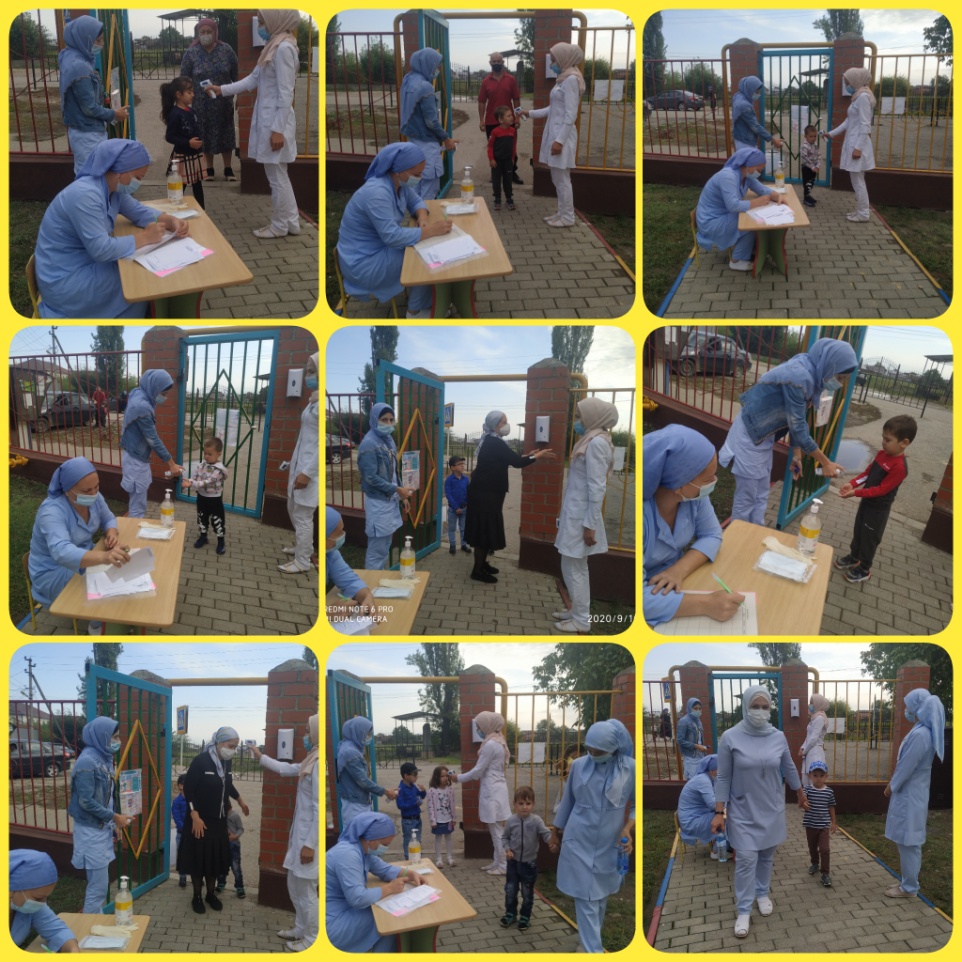 Прием детей в ДОУ ежедневно осуществляется с соблюдением всех необходимых условий и требований Роспотребнадзора! 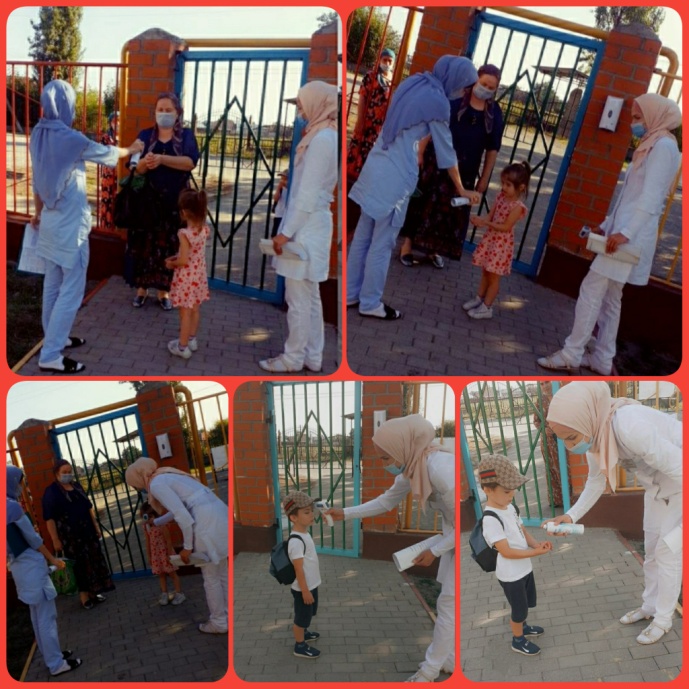 Ежедневно медсестра ДОУ Дадаева М.Ш. проводит согласно рекомендациям Роспотребнадзора  контроль на наличие симптомов гриппа и ОРВИ, а также измерение температуры, при входе с помощью бесконтактного термометра сотрудников и воспитанников ДОУ, а далее, в течение дня, по показаниям. При входе был установлен дозатор  с антисептическим средством для обработки рук. Ежедневно  проводится  контроль масочного режима, создан резерв защитных масок  и перчаток. Согласно плану было обеспечено постоянное информирование сотрудников и посетителей о мерах предупреждения коронавирусной инфекции. В ДОУ развешены информационные бюллетени по профилактике (COVID-19). 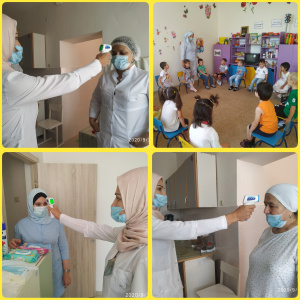   В соответствии требованиям Роспотребнадзора в садике исключено общение воспитателей и воспитанников из разных групп. При проведении занятий по изодеятельности, заменили пластилин на тесто. Дети с удовольствием используют его в работе.  В групповых комнатах убраны все мягкие и ворсовые игрушки, куклы с одеждой. 1сентября во всех группах были проведены тематические беседы, посвящённые. к  празднику «Дня знаний». «День знаний» помог малышам понять, почему необходимо получать знания, какую пользу они приносят им, что надо уметь для того чтобы пойти в школу. День знаний –  один из самых любимых праздников  в нашем детском саду!03 сентября  в  России ежегодно отмечается особая дата – День солидарности в борьбе с терроризмом. Это не просто очередной профессиональный праздник, да, и праздником этот день никак не назовешь. Ведь в нашей стране трагическая дата 3 сентября теперь неразрывно связана с ужасающими событиями, произошедшими в Беслане– с 1 по 3 сентября 2004 года.  В старших группах воспитатели провели тематические беседы с детьми. Воспитатели  вместе с ребятами   изготовили голубей мира и украсили ими группу и участок. С 7 сентября по 11 сентября в ДОУ была проведена неделя пожарной безопасности. Воспитатели провели тематические беседы с детьми старших и средних групп, где знакомили детей с профессией пожарного, раскрывали значимость его труда, воспитывали интерес к профессий пожарного, объясняли  детям предназначение спичек в доме, разъясняли  их опасность при попадании в неумелые руки, углубляли и систематизировали  знания детей о причинах возникновения пожаров,  учили  детей правильно вести себя во время пожара, вовремя распознать опасность, принимать меры предосторожности, защищать себя. Каждый день для детей был интересным, а полученные знания запомнились надолго. 10.09. 2020г. в ДОУ было проведено общее родительское собрание №1 (онлайн конференция»zoom») в целях избежание скопления людей и провоцирования распространения новой коронавирусной инфекции. 	Заведующий ДОУ Арсамекова Э.С. поздравила всех родителей с началом учебного года и познакомила с целями  и задачами  на 2020-2021 учебный год, групповые родительские собрания и внеплановое общее родительское собрание, на котором говорилось о пользе прививок против гриппа. Родителей призвали ответственно подходить к здоровью детей, вовремя проходить обследования и соблюдать все рекомендации Роспотребнадзора ЧР.16.09.2020г.  в  детском саду  проведены ряд мероприятий приуроченные к празднику Дня Чеченской Женщины.День Чеченской женщины учрежден Главой Республики Рамзаном  Ахматовичем  Кадыровым как «дань уважения женщинам, которые во все время выносили на своих плечах  тяготы и лишения  связанные с трагическими событиями». Во всех группах были проведены тематические беседы, на которых воспитатели ознакомили дошкольников с историей данного праздника. Праздник призван подчеркнуть высочайшую роль Чеченской женщины в сохранении культуры и традиций народа и повысить ее значение в жизни общества.С 21 по 25 сентября в нашем детском саду прошла неделя «Профилактика ДДТТ», посвящённая формированию у детей дошкольного возраста навыков безопасного поведения в окружающей дорожно-транспортной обстановке.                                                                                                 Воспитатели старших дошкольных  групп: - уточняли знания детей об элементах  дороги (проезжая часть, пешеходный тротуар) о движении транспорта  о работе светофора. Продолжали знакомить  с дорожными  знаками такими как: «Дети», «Остановка трамвая», «Остановка автобуса», «Пешеходный переход», «Пункт первой медицинской помощи» «Пункт питания», «Место стоянки», «Въезд запрещен», «Дорожные работы», «Велосипедная дорожка».        В старших и средних группах воспитатели сделали макеты по правилам дорожного движения, по которым закрепляют знания детей о правилах дорожного движения. Педагоги  проводят ООД с применением изготовленных макетов.   В   рамках  недели   с детьми проводились  тематические беседы, викторины: «Дорожная азбука», «Пешеход на улице», «Перекресток», «Твой приятель – светофор», «Зачем нужны дорожные знаки? », «Улицы города», «Какие дорожные знаки встречаются тебе по дороге в детский сад?», «Мы – пассажиры», «Мы – пешеходы», «Основные части улицы». 24.09.2020г.  с родителями по онлайн конференции(дистанционно) было проведено внеплановое родительское собрание на тему «О пользе вакцины от гриппа при пандемии COVID-19». и Туберкулиновая проба (Манту). Онлайн конференцию провела медсестра ДОУ Дадаева М.Ш. .      Она рассказала о том, что  условиях распространения новой коронавирусной инфекции прививка от гриппа приобретает еще одно важное значение: она поможет защититься от возможной микст-инфекции. По прогнозам ВОЗ, в этом году в России ожидается циркуляция трех новых штаммов вируса, с которыми жители нашей страны еще не сталкивались. В этих условиях важно, чтобы иммунитет успел сформироваться до начала подъема заболеваемости. И вакцинопрофилактика становится краеугольным камнем в контроле над этим заболеванием.О Туберкулиновой  пробе (Манту) медицинская сестра ДОУ Дадаева М.Ш. так же рассказала о том, что  туберкулин по своему составу является сложным соединением. Он не содержит живых или убитых микобактерий туберкулеза, а только продукты их жизнедеятельности, элементы микробной клетки и часть среды, на которой росли микобактерии туберкулеза.Целью проведения туберкулинодиагностики является:-выявление больных туберкулезом;-выявление лиц, инфицированных микобактериями туберкулез;-отбор детей для ревакцинации против туберкулеза.25 .09.2020г.  в нашем детском саду проведены мероприятия, посвящённые Дню воспитателя и всех работников дошкольного образования. В группах были проведены тематические беседы приуроченные к этой дате, организованные образовательные деятельности по теме праздника.Отчёт подготовиластарший воспитатель                                                                      А.И.Дубаева